AUTORIZAÇÃO DE APLICAÇÃO E RESGATE - APRUnidade Gestora do RPPS: Instituto de Previdência dos Servidores Públicos do Município de Resende - RESENPREVI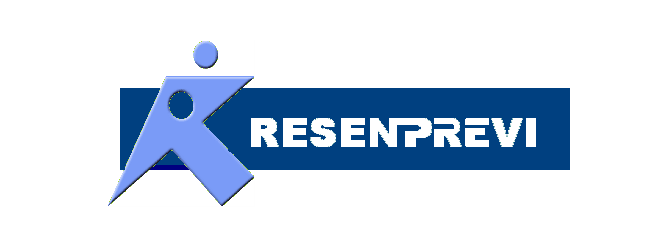 CNPJ: 04.947.432/0001-65AUTORIZAÇÃO DE APLICAÇÃO E RESGATE - APRUnidade Gestora do RPPS: Instituto de Previdência dos Servidores Públicos do Município de Resende - RESENPREVICNPJ: 04.947.432/0001-65Nº. 108 / ANO: 2014Nº. 108 / ANO: 2014AUTORIZAÇÃO DE APLICAÇÃO E RESGATE - APRUnidade Gestora do RPPS: Instituto de Previdência dos Servidores Públicos do Município de Resende - RESENPREVICNPJ: 04.947.432/0001-65AUTORIZAÇÃO DE APLICAÇÃO E RESGATE - APRUnidade Gestora do RPPS: Instituto de Previdência dos Servidores Públicos do Município de Resende - RESENPREVICNPJ: 04.947.432/0001-65Nº. 108 / ANO: 2014Nº. 108 / ANO: 2014AUTORIZAÇÃO DE APLICAÇÃO E RESGATE - APRUnidade Gestora do RPPS: Instituto de Previdência dos Servidores Públicos do Município de Resende - RESENPREVICNPJ: 04.947.432/0001-65AUTORIZAÇÃO DE APLICAÇÃO E RESGATE - APRUnidade Gestora do RPPS: Instituto de Previdência dos Servidores Públicos do Município de Resende - RESENPREVICNPJ: 04.947.432/0001-65Nº. 108 / ANO: 2014Nº. 108 / ANO: 2014AUTORIZAÇÃO DE APLICAÇÃO E RESGATE - APRUnidade Gestora do RPPS: Instituto de Previdência dos Servidores Públicos do Município de Resende - RESENPREVICNPJ: 04.947.432/0001-65AUTORIZAÇÃO DE APLICAÇÃO E RESGATE - APRUnidade Gestora do RPPS: Instituto de Previdência dos Servidores Públicos do Município de Resende - RESENPREVICNPJ: 04.947.432/0001-65Data: 28/08/2014Data: 28/08/2014AUTORIZAÇÃO DE APLICAÇÃO E RESGATE - APRUnidade Gestora do RPPS: Instituto de Previdência dos Servidores Públicos do Município de Resende - RESENPREVICNPJ: 04.947.432/0001-65AUTORIZAÇÃO DE APLICAÇÃO E RESGATE - APRUnidade Gestora do RPPS: Instituto de Previdência dos Servidores Públicos do Município de Resende - RESENPREVICNPJ: 04.947.432/0001-65Data: 28/08/2014Data: 28/08/2014VALOR (R$): 1.359.191,13 (Hum milhão trezentos e cinqüenta e nove mil cento e noventa e um reais e treze centavos)VALOR (R$): 1.359.191,13 (Hum milhão trezentos e cinqüenta e nove mil cento e noventa e um reais e treze centavos)Dispositivo da Resolução do CMN:FI 100% títulos TN – Art. 7º, I, “b”Dispositivo da Resolução do CMN:FI 100% títulos TN – Art. 7º, I, “b”HISTÓRICO DA OPERAÇÃODescrição da operação: APLICAÇÃOConsiderando que apesar de uma melhora nos IMA’S e um ligeiro declínio da inflação, a volatilidade persiste em função do cenário externo, e a nível interno o período eleitoral. Desta forma decidiu manter inalteradas as premissas para alocação dos recursos de forma mais conservadora, mantendo os estoques dos fundos IMA-B e continuar a direcionar os novos recursos para fundos IRFM-1/IDKA e/ou SELIC/DI. A necessidade de manter o valor aplicado no FUNDO FLUXO para pagamentos dos compromissos previdenciários do mês de AGOSTO/14, conforme deliberação do COMITÊ DE INVESTIMENTOS. (Ata 027 de 27/08/2014)   Características dos ativos: BB Previdenciário RF Fluxo – CNPJ nº. 13.077.415/0001-18.398-9FI 100% Títulos TN – Art. 7º, I, “b” – Agência 0131-7 – conta corrente 18.398-9HISTÓRICO DA OPERAÇÃODescrição da operação: APLICAÇÃOConsiderando que apesar de uma melhora nos IMA’S e um ligeiro declínio da inflação, a volatilidade persiste em função do cenário externo, e a nível interno o período eleitoral. Desta forma decidiu manter inalteradas as premissas para alocação dos recursos de forma mais conservadora, mantendo os estoques dos fundos IMA-B e continuar a direcionar os novos recursos para fundos IRFM-1/IDKA e/ou SELIC/DI. A necessidade de manter o valor aplicado no FUNDO FLUXO para pagamentos dos compromissos previdenciários do mês de AGOSTO/14, conforme deliberação do COMITÊ DE INVESTIMENTOS. (Ata 027 de 27/08/2014)   Características dos ativos: BB Previdenciário RF Fluxo – CNPJ nº. 13.077.415/0001-18.398-9FI 100% Títulos TN – Art. 7º, I, “b” – Agência 0131-7 – conta corrente 18.398-9HISTÓRICO DA OPERAÇÃODescrição da operação: APLICAÇÃOConsiderando que apesar de uma melhora nos IMA’S e um ligeiro declínio da inflação, a volatilidade persiste em função do cenário externo, e a nível interno o período eleitoral. Desta forma decidiu manter inalteradas as premissas para alocação dos recursos de forma mais conservadora, mantendo os estoques dos fundos IMA-B e continuar a direcionar os novos recursos para fundos IRFM-1/IDKA e/ou SELIC/DI. A necessidade de manter o valor aplicado no FUNDO FLUXO para pagamentos dos compromissos previdenciários do mês de AGOSTO/14, conforme deliberação do COMITÊ DE INVESTIMENTOS. (Ata 027 de 27/08/2014)   Características dos ativos: BB Previdenciário RF Fluxo – CNPJ nº. 13.077.415/0001-18.398-9FI 100% Títulos TN – Art. 7º, I, “b” – Agência 0131-7 – conta corrente 18.398-9HISTÓRICO DA OPERAÇÃODescrição da operação: APLICAÇÃOConsiderando que apesar de uma melhora nos IMA’S e um ligeiro declínio da inflação, a volatilidade persiste em função do cenário externo, e a nível interno o período eleitoral. Desta forma decidiu manter inalteradas as premissas para alocação dos recursos de forma mais conservadora, mantendo os estoques dos fundos IMA-B e continuar a direcionar os novos recursos para fundos IRFM-1/IDKA e/ou SELIC/DI. A necessidade de manter o valor aplicado no FUNDO FLUXO para pagamentos dos compromissos previdenciários do mês de AGOSTO/14, conforme deliberação do COMITÊ DE INVESTIMENTOS. (Ata 027 de 27/08/2014)   Características dos ativos: BB Previdenciário RF Fluxo – CNPJ nº. 13.077.415/0001-18.398-9FI 100% Títulos TN – Art. 7º, I, “b” – Agência 0131-7 – conta corrente 18.398-9HISTÓRICO DA OPERAÇÃODescrição da operação: APLICAÇÃOConsiderando que apesar de uma melhora nos IMA’S e um ligeiro declínio da inflação, a volatilidade persiste em função do cenário externo, e a nível interno o período eleitoral. Desta forma decidiu manter inalteradas as premissas para alocação dos recursos de forma mais conservadora, mantendo os estoques dos fundos IMA-B e continuar a direcionar os novos recursos para fundos IRFM-1/IDKA e/ou SELIC/DI. A necessidade de manter o valor aplicado no FUNDO FLUXO para pagamentos dos compromissos previdenciários do mês de AGOSTO/14, conforme deliberação do COMITÊ DE INVESTIMENTOS. (Ata 027 de 27/08/2014)   Características dos ativos: BB Previdenciário RF Fluxo – CNPJ nº. 13.077.415/0001-18.398-9FI 100% Títulos TN – Art. 7º, I, “b” – Agência 0131-7 – conta corrente 18.398-9HISTÓRICO DA OPERAÇÃODescrição da operação: APLICAÇÃOConsiderando que apesar de uma melhora nos IMA’S e um ligeiro declínio da inflação, a volatilidade persiste em função do cenário externo, e a nível interno o período eleitoral. Desta forma decidiu manter inalteradas as premissas para alocação dos recursos de forma mais conservadora, mantendo os estoques dos fundos IMA-B e continuar a direcionar os novos recursos para fundos IRFM-1/IDKA e/ou SELIC/DI. A necessidade de manter o valor aplicado no FUNDO FLUXO para pagamentos dos compromissos previdenciários do mês de AGOSTO/14, conforme deliberação do COMITÊ DE INVESTIMENTOS. (Ata 027 de 27/08/2014)   Características dos ativos: BB Previdenciário RF Fluxo – CNPJ nº. 13.077.415/0001-18.398-9FI 100% Títulos TN – Art. 7º, I, “b” – Agência 0131-7 – conta corrente 18.398-9HISTÓRICO DA OPERAÇÃODescrição da operação: APLICAÇÃOConsiderando que apesar de uma melhora nos IMA’S e um ligeiro declínio da inflação, a volatilidade persiste em função do cenário externo, e a nível interno o período eleitoral. Desta forma decidiu manter inalteradas as premissas para alocação dos recursos de forma mais conservadora, mantendo os estoques dos fundos IMA-B e continuar a direcionar os novos recursos para fundos IRFM-1/IDKA e/ou SELIC/DI. A necessidade de manter o valor aplicado no FUNDO FLUXO para pagamentos dos compromissos previdenciários do mês de AGOSTO/14, conforme deliberação do COMITÊ DE INVESTIMENTOS. (Ata 027 de 27/08/2014)   Características dos ativos: BB Previdenciário RF Fluxo – CNPJ nº. 13.077.415/0001-18.398-9FI 100% Títulos TN – Art. 7º, I, “b” – Agência 0131-7 – conta corrente 18.398-9HISTÓRICO DA OPERAÇÃODescrição da operação: APLICAÇÃOConsiderando que apesar de uma melhora nos IMA’S e um ligeiro declínio da inflação, a volatilidade persiste em função do cenário externo, e a nível interno o período eleitoral. Desta forma decidiu manter inalteradas as premissas para alocação dos recursos de forma mais conservadora, mantendo os estoques dos fundos IMA-B e continuar a direcionar os novos recursos para fundos IRFM-1/IDKA e/ou SELIC/DI. A necessidade de manter o valor aplicado no FUNDO FLUXO para pagamentos dos compromissos previdenciários do mês de AGOSTO/14, conforme deliberação do COMITÊ DE INVESTIMENTOS. (Ata 027 de 27/08/2014)   Características dos ativos: BB Previdenciário RF Fluxo – CNPJ nº. 13.077.415/0001-18.398-9FI 100% Títulos TN – Art. 7º, I, “b” – Agência 0131-7 – conta corrente 18.398-9HISTÓRICO DA OPERAÇÃODescrição da operação: APLICAÇÃOConsiderando que apesar de uma melhora nos IMA’S e um ligeiro declínio da inflação, a volatilidade persiste em função do cenário externo, e a nível interno o período eleitoral. Desta forma decidiu manter inalteradas as premissas para alocação dos recursos de forma mais conservadora, mantendo os estoques dos fundos IMA-B e continuar a direcionar os novos recursos para fundos IRFM-1/IDKA e/ou SELIC/DI. A necessidade de manter o valor aplicado no FUNDO FLUXO para pagamentos dos compromissos previdenciários do mês de AGOSTO/14, conforme deliberação do COMITÊ DE INVESTIMENTOS. (Ata 027 de 27/08/2014)   Características dos ativos: BB Previdenciário RF Fluxo – CNPJ nº. 13.077.415/0001-18.398-9FI 100% Títulos TN – Art. 7º, I, “b” – Agência 0131-7 – conta corrente 18.398-9HISTÓRICO DA OPERAÇÃODescrição da operação: APLICAÇÃOConsiderando que apesar de uma melhora nos IMA’S e um ligeiro declínio da inflação, a volatilidade persiste em função do cenário externo, e a nível interno o período eleitoral. Desta forma decidiu manter inalteradas as premissas para alocação dos recursos de forma mais conservadora, mantendo os estoques dos fundos IMA-B e continuar a direcionar os novos recursos para fundos IRFM-1/IDKA e/ou SELIC/DI. A necessidade de manter o valor aplicado no FUNDO FLUXO para pagamentos dos compromissos previdenciários do mês de AGOSTO/14, conforme deliberação do COMITÊ DE INVESTIMENTOS. (Ata 027 de 27/08/2014)   Características dos ativos: BB Previdenciário RF Fluxo – CNPJ nº. 13.077.415/0001-18.398-9FI 100% Títulos TN – Art. 7º, I, “b” – Agência 0131-7 – conta corrente 18.398-9HISTÓRICO DA OPERAÇÃODescrição da operação: APLICAÇÃOConsiderando que apesar de uma melhora nos IMA’S e um ligeiro declínio da inflação, a volatilidade persiste em função do cenário externo, e a nível interno o período eleitoral. Desta forma decidiu manter inalteradas as premissas para alocação dos recursos de forma mais conservadora, mantendo os estoques dos fundos IMA-B e continuar a direcionar os novos recursos para fundos IRFM-1/IDKA e/ou SELIC/DI. A necessidade de manter o valor aplicado no FUNDO FLUXO para pagamentos dos compromissos previdenciários do mês de AGOSTO/14, conforme deliberação do COMITÊ DE INVESTIMENTOS. (Ata 027 de 27/08/2014)   Características dos ativos: BB Previdenciário RF Fluxo – CNPJ nº. 13.077.415/0001-18.398-9FI 100% Títulos TN – Art. 7º, I, “b” – Agência 0131-7 – conta corrente 18.398-9HISTÓRICO DA OPERAÇÃODescrição da operação: APLICAÇÃOConsiderando que apesar de uma melhora nos IMA’S e um ligeiro declínio da inflação, a volatilidade persiste em função do cenário externo, e a nível interno o período eleitoral. Desta forma decidiu manter inalteradas as premissas para alocação dos recursos de forma mais conservadora, mantendo os estoques dos fundos IMA-B e continuar a direcionar os novos recursos para fundos IRFM-1/IDKA e/ou SELIC/DI. A necessidade de manter o valor aplicado no FUNDO FLUXO para pagamentos dos compromissos previdenciários do mês de AGOSTO/14, conforme deliberação do COMITÊ DE INVESTIMENTOS. (Ata 027 de 27/08/2014)   Características dos ativos: BB Previdenciário RF Fluxo – CNPJ nº. 13.077.415/0001-18.398-9FI 100% Títulos TN – Art. 7º, I, “b” – Agência 0131-7 – conta corrente 18.398-9HISTÓRICO DA OPERAÇÃODescrição da operação: APLICAÇÃOConsiderando que apesar de uma melhora nos IMA’S e um ligeiro declínio da inflação, a volatilidade persiste em função do cenário externo, e a nível interno o período eleitoral. Desta forma decidiu manter inalteradas as premissas para alocação dos recursos de forma mais conservadora, mantendo os estoques dos fundos IMA-B e continuar a direcionar os novos recursos para fundos IRFM-1/IDKA e/ou SELIC/DI. A necessidade de manter o valor aplicado no FUNDO FLUXO para pagamentos dos compromissos previdenciários do mês de AGOSTO/14, conforme deliberação do COMITÊ DE INVESTIMENTOS. (Ata 027 de 27/08/2014)   Características dos ativos: BB Previdenciário RF Fluxo – CNPJ nº. 13.077.415/0001-18.398-9FI 100% Títulos TN – Art. 7º, I, “b” – Agência 0131-7 – conta corrente 18.398-9HISTÓRICO DA OPERAÇÃODescrição da operação: APLICAÇÃOConsiderando que apesar de uma melhora nos IMA’S e um ligeiro declínio da inflação, a volatilidade persiste em função do cenário externo, e a nível interno o período eleitoral. Desta forma decidiu manter inalteradas as premissas para alocação dos recursos de forma mais conservadora, mantendo os estoques dos fundos IMA-B e continuar a direcionar os novos recursos para fundos IRFM-1/IDKA e/ou SELIC/DI. A necessidade de manter o valor aplicado no FUNDO FLUXO para pagamentos dos compromissos previdenciários do mês de AGOSTO/14, conforme deliberação do COMITÊ DE INVESTIMENTOS. (Ata 027 de 27/08/2014)   Características dos ativos: BB Previdenciário RF Fluxo – CNPJ nº. 13.077.415/0001-18.398-9FI 100% Títulos TN – Art. 7º, I, “b” – Agência 0131-7 – conta corrente 18.398-9HISTÓRICO DA OPERAÇÃODescrição da operação: APLICAÇÃOConsiderando que apesar de uma melhora nos IMA’S e um ligeiro declínio da inflação, a volatilidade persiste em função do cenário externo, e a nível interno o período eleitoral. Desta forma decidiu manter inalteradas as premissas para alocação dos recursos de forma mais conservadora, mantendo os estoques dos fundos IMA-B e continuar a direcionar os novos recursos para fundos IRFM-1/IDKA e/ou SELIC/DI. A necessidade de manter o valor aplicado no FUNDO FLUXO para pagamentos dos compromissos previdenciários do mês de AGOSTO/14, conforme deliberação do COMITÊ DE INVESTIMENTOS. (Ata 027 de 27/08/2014)   Características dos ativos: BB Previdenciário RF Fluxo – CNPJ nº. 13.077.415/0001-18.398-9FI 100% Títulos TN – Art. 7º, I, “b” – Agência 0131-7 – conta corrente 18.398-9HISTÓRICO DA OPERAÇÃODescrição da operação: APLICAÇÃOConsiderando que apesar de uma melhora nos IMA’S e um ligeiro declínio da inflação, a volatilidade persiste em função do cenário externo, e a nível interno o período eleitoral. Desta forma decidiu manter inalteradas as premissas para alocação dos recursos de forma mais conservadora, mantendo os estoques dos fundos IMA-B e continuar a direcionar os novos recursos para fundos IRFM-1/IDKA e/ou SELIC/DI. A necessidade de manter o valor aplicado no FUNDO FLUXO para pagamentos dos compromissos previdenciários do mês de AGOSTO/14, conforme deliberação do COMITÊ DE INVESTIMENTOS. (Ata 027 de 27/08/2014)   Características dos ativos: BB Previdenciário RF Fluxo – CNPJ nº. 13.077.415/0001-18.398-9FI 100% Títulos TN – Art. 7º, I, “b” – Agência 0131-7 – conta corrente 18.398-9HISTÓRICO DA OPERAÇÃODescrição da operação: APLICAÇÃOConsiderando que apesar de uma melhora nos IMA’S e um ligeiro declínio da inflação, a volatilidade persiste em função do cenário externo, e a nível interno o período eleitoral. Desta forma decidiu manter inalteradas as premissas para alocação dos recursos de forma mais conservadora, mantendo os estoques dos fundos IMA-B e continuar a direcionar os novos recursos para fundos IRFM-1/IDKA e/ou SELIC/DI. A necessidade de manter o valor aplicado no FUNDO FLUXO para pagamentos dos compromissos previdenciários do mês de AGOSTO/14, conforme deliberação do COMITÊ DE INVESTIMENTOS. (Ata 027 de 27/08/2014)   Características dos ativos: BB Previdenciário RF Fluxo – CNPJ nº. 13.077.415/0001-18.398-9FI 100% Títulos TN – Art. 7º, I, “b” – Agência 0131-7 – conta corrente 18.398-9HISTÓRICO DA OPERAÇÃODescrição da operação: APLICAÇÃOConsiderando que apesar de uma melhora nos IMA’S e um ligeiro declínio da inflação, a volatilidade persiste em função do cenário externo, e a nível interno o período eleitoral. Desta forma decidiu manter inalteradas as premissas para alocação dos recursos de forma mais conservadora, mantendo os estoques dos fundos IMA-B e continuar a direcionar os novos recursos para fundos IRFM-1/IDKA e/ou SELIC/DI. A necessidade de manter o valor aplicado no FUNDO FLUXO para pagamentos dos compromissos previdenciários do mês de AGOSTO/14, conforme deliberação do COMITÊ DE INVESTIMENTOS. (Ata 027 de 27/08/2014)   Características dos ativos: BB Previdenciário RF Fluxo – CNPJ nº. 13.077.415/0001-18.398-9FI 100% Títulos TN – Art. 7º, I, “b” – Agência 0131-7 – conta corrente 18.398-9HISTÓRICO DA OPERAÇÃODescrição da operação: APLICAÇÃOConsiderando que apesar de uma melhora nos IMA’S e um ligeiro declínio da inflação, a volatilidade persiste em função do cenário externo, e a nível interno o período eleitoral. Desta forma decidiu manter inalteradas as premissas para alocação dos recursos de forma mais conservadora, mantendo os estoques dos fundos IMA-B e continuar a direcionar os novos recursos para fundos IRFM-1/IDKA e/ou SELIC/DI. A necessidade de manter o valor aplicado no FUNDO FLUXO para pagamentos dos compromissos previdenciários do mês de AGOSTO/14, conforme deliberação do COMITÊ DE INVESTIMENTOS. (Ata 027 de 27/08/2014)   Características dos ativos: BB Previdenciário RF Fluxo – CNPJ nº. 13.077.415/0001-18.398-9FI 100% Títulos TN – Art. 7º, I, “b” – Agência 0131-7 – conta corrente 18.398-9HISTÓRICO DA OPERAÇÃODescrição da operação: APLICAÇÃOConsiderando que apesar de uma melhora nos IMA’S e um ligeiro declínio da inflação, a volatilidade persiste em função do cenário externo, e a nível interno o período eleitoral. Desta forma decidiu manter inalteradas as premissas para alocação dos recursos de forma mais conservadora, mantendo os estoques dos fundos IMA-B e continuar a direcionar os novos recursos para fundos IRFM-1/IDKA e/ou SELIC/DI. A necessidade de manter o valor aplicado no FUNDO FLUXO para pagamentos dos compromissos previdenciários do mês de AGOSTO/14, conforme deliberação do COMITÊ DE INVESTIMENTOS. (Ata 027 de 27/08/2014)   Características dos ativos: BB Previdenciário RF Fluxo – CNPJ nº. 13.077.415/0001-18.398-9FI 100% Títulos TN – Art. 7º, I, “b” – Agência 0131-7 – conta corrente 18.398-9HISTÓRICO DA OPERAÇÃODescrição da operação: APLICAÇÃOConsiderando que apesar de uma melhora nos IMA’S e um ligeiro declínio da inflação, a volatilidade persiste em função do cenário externo, e a nível interno o período eleitoral. Desta forma decidiu manter inalteradas as premissas para alocação dos recursos de forma mais conservadora, mantendo os estoques dos fundos IMA-B e continuar a direcionar os novos recursos para fundos IRFM-1/IDKA e/ou SELIC/DI. A necessidade de manter o valor aplicado no FUNDO FLUXO para pagamentos dos compromissos previdenciários do mês de AGOSTO/14, conforme deliberação do COMITÊ DE INVESTIMENTOS. (Ata 027 de 27/08/2014)   Características dos ativos: BB Previdenciário RF Fluxo – CNPJ nº. 13.077.415/0001-18.398-9FI 100% Títulos TN – Art. 7º, I, “b” – Agência 0131-7 – conta corrente 18.398-9HISTÓRICO DA OPERAÇÃODescrição da operação: APLICAÇÃOConsiderando que apesar de uma melhora nos IMA’S e um ligeiro declínio da inflação, a volatilidade persiste em função do cenário externo, e a nível interno o período eleitoral. Desta forma decidiu manter inalteradas as premissas para alocação dos recursos de forma mais conservadora, mantendo os estoques dos fundos IMA-B e continuar a direcionar os novos recursos para fundos IRFM-1/IDKA e/ou SELIC/DI. A necessidade de manter o valor aplicado no FUNDO FLUXO para pagamentos dos compromissos previdenciários do mês de AGOSTO/14, conforme deliberação do COMITÊ DE INVESTIMENTOS. (Ata 027 de 27/08/2014)   Características dos ativos: BB Previdenciário RF Fluxo – CNPJ nº. 13.077.415/0001-18.398-9FI 100% Títulos TN – Art. 7º, I, “b” – Agência 0131-7 – conta corrente 18.398-9HISTÓRICO DA OPERAÇÃODescrição da operação: APLICAÇÃOConsiderando que apesar de uma melhora nos IMA’S e um ligeiro declínio da inflação, a volatilidade persiste em função do cenário externo, e a nível interno o período eleitoral. Desta forma decidiu manter inalteradas as premissas para alocação dos recursos de forma mais conservadora, mantendo os estoques dos fundos IMA-B e continuar a direcionar os novos recursos para fundos IRFM-1/IDKA e/ou SELIC/DI. A necessidade de manter o valor aplicado no FUNDO FLUXO para pagamentos dos compromissos previdenciários do mês de AGOSTO/14, conforme deliberação do COMITÊ DE INVESTIMENTOS. (Ata 027 de 27/08/2014)   Características dos ativos: BB Previdenciário RF Fluxo – CNPJ nº. 13.077.415/0001-18.398-9FI 100% Títulos TN – Art. 7º, I, “b” – Agência 0131-7 – conta corrente 18.398-9HISTÓRICO DA OPERAÇÃODescrição da operação: APLICAÇÃOConsiderando que apesar de uma melhora nos IMA’S e um ligeiro declínio da inflação, a volatilidade persiste em função do cenário externo, e a nível interno o período eleitoral. Desta forma decidiu manter inalteradas as premissas para alocação dos recursos de forma mais conservadora, mantendo os estoques dos fundos IMA-B e continuar a direcionar os novos recursos para fundos IRFM-1/IDKA e/ou SELIC/DI. A necessidade de manter o valor aplicado no FUNDO FLUXO para pagamentos dos compromissos previdenciários do mês de AGOSTO/14, conforme deliberação do COMITÊ DE INVESTIMENTOS. (Ata 027 de 27/08/2014)   Características dos ativos: BB Previdenciário RF Fluxo – CNPJ nº. 13.077.415/0001-18.398-9FI 100% Títulos TN – Art. 7º, I, “b” – Agência 0131-7 – conta corrente 18.398-9HISTÓRICO DA OPERAÇÃODescrição da operação: APLICAÇÃOConsiderando que apesar de uma melhora nos IMA’S e um ligeiro declínio da inflação, a volatilidade persiste em função do cenário externo, e a nível interno o período eleitoral. Desta forma decidiu manter inalteradas as premissas para alocação dos recursos de forma mais conservadora, mantendo os estoques dos fundos IMA-B e continuar a direcionar os novos recursos para fundos IRFM-1/IDKA e/ou SELIC/DI. A necessidade de manter o valor aplicado no FUNDO FLUXO para pagamentos dos compromissos previdenciários do mês de AGOSTO/14, conforme deliberação do COMITÊ DE INVESTIMENTOS. (Ata 027 de 27/08/2014)   Características dos ativos: BB Previdenciário RF Fluxo – CNPJ nº. 13.077.415/0001-18.398-9FI 100% Títulos TN – Art. 7º, I, “b” – Agência 0131-7 – conta corrente 18.398-9HISTÓRICO DA OPERAÇÃODescrição da operação: APLICAÇÃOConsiderando que apesar de uma melhora nos IMA’S e um ligeiro declínio da inflação, a volatilidade persiste em função do cenário externo, e a nível interno o período eleitoral. Desta forma decidiu manter inalteradas as premissas para alocação dos recursos de forma mais conservadora, mantendo os estoques dos fundos IMA-B e continuar a direcionar os novos recursos para fundos IRFM-1/IDKA e/ou SELIC/DI. A necessidade de manter o valor aplicado no FUNDO FLUXO para pagamentos dos compromissos previdenciários do mês de AGOSTO/14, conforme deliberação do COMITÊ DE INVESTIMENTOS. (Ata 027 de 27/08/2014)   Características dos ativos: BB Previdenciário RF Fluxo – CNPJ nº. 13.077.415/0001-18.398-9FI 100% Títulos TN – Art. 7º, I, “b” – Agência 0131-7 – conta corrente 18.398-9HISTÓRICO DA OPERAÇÃODescrição da operação: APLICAÇÃOConsiderando que apesar de uma melhora nos IMA’S e um ligeiro declínio da inflação, a volatilidade persiste em função do cenário externo, e a nível interno o período eleitoral. Desta forma decidiu manter inalteradas as premissas para alocação dos recursos de forma mais conservadora, mantendo os estoques dos fundos IMA-B e continuar a direcionar os novos recursos para fundos IRFM-1/IDKA e/ou SELIC/DI. A necessidade de manter o valor aplicado no FUNDO FLUXO para pagamentos dos compromissos previdenciários do mês de AGOSTO/14, conforme deliberação do COMITÊ DE INVESTIMENTOS. (Ata 027 de 27/08/2014)   Características dos ativos: BB Previdenciário RF Fluxo – CNPJ nº. 13.077.415/0001-18.398-9FI 100% Títulos TN – Art. 7º, I, “b” – Agência 0131-7 – conta corrente 18.398-9HISTÓRICO DA OPERAÇÃODescrição da operação: APLICAÇÃOConsiderando que apesar de uma melhora nos IMA’S e um ligeiro declínio da inflação, a volatilidade persiste em função do cenário externo, e a nível interno o período eleitoral. Desta forma decidiu manter inalteradas as premissas para alocação dos recursos de forma mais conservadora, mantendo os estoques dos fundos IMA-B e continuar a direcionar os novos recursos para fundos IRFM-1/IDKA e/ou SELIC/DI. A necessidade de manter o valor aplicado no FUNDO FLUXO para pagamentos dos compromissos previdenciários do mês de AGOSTO/14, conforme deliberação do COMITÊ DE INVESTIMENTOS. (Ata 027 de 27/08/2014)   Características dos ativos: BB Previdenciário RF Fluxo – CNPJ nº. 13.077.415/0001-18.398-9FI 100% Títulos TN – Art. 7º, I, “b” – Agência 0131-7 – conta corrente 18.398-9HISTÓRICO DA OPERAÇÃODescrição da operação: APLICAÇÃOConsiderando que apesar de uma melhora nos IMA’S e um ligeiro declínio da inflação, a volatilidade persiste em função do cenário externo, e a nível interno o período eleitoral. Desta forma decidiu manter inalteradas as premissas para alocação dos recursos de forma mais conservadora, mantendo os estoques dos fundos IMA-B e continuar a direcionar os novos recursos para fundos IRFM-1/IDKA e/ou SELIC/DI. A necessidade de manter o valor aplicado no FUNDO FLUXO para pagamentos dos compromissos previdenciários do mês de AGOSTO/14, conforme deliberação do COMITÊ DE INVESTIMENTOS. (Ata 027 de 27/08/2014)   Características dos ativos: BB Previdenciário RF Fluxo – CNPJ nº. 13.077.415/0001-18.398-9FI 100% Títulos TN – Art. 7º, I, “b” – Agência 0131-7 – conta corrente 18.398-9HISTÓRICO DA OPERAÇÃODescrição da operação: APLICAÇÃOConsiderando que apesar de uma melhora nos IMA’S e um ligeiro declínio da inflação, a volatilidade persiste em função do cenário externo, e a nível interno o período eleitoral. Desta forma decidiu manter inalteradas as premissas para alocação dos recursos de forma mais conservadora, mantendo os estoques dos fundos IMA-B e continuar a direcionar os novos recursos para fundos IRFM-1/IDKA e/ou SELIC/DI. A necessidade de manter o valor aplicado no FUNDO FLUXO para pagamentos dos compromissos previdenciários do mês de AGOSTO/14, conforme deliberação do COMITÊ DE INVESTIMENTOS. (Ata 027 de 27/08/2014)   Características dos ativos: BB Previdenciário RF Fluxo – CNPJ nº. 13.077.415/0001-18.398-9FI 100% Títulos TN – Art. 7º, I, “b” – Agência 0131-7 – conta corrente 18.398-9HISTÓRICO DA OPERAÇÃODescrição da operação: APLICAÇÃOConsiderando que apesar de uma melhora nos IMA’S e um ligeiro declínio da inflação, a volatilidade persiste em função do cenário externo, e a nível interno o período eleitoral. Desta forma decidiu manter inalteradas as premissas para alocação dos recursos de forma mais conservadora, mantendo os estoques dos fundos IMA-B e continuar a direcionar os novos recursos para fundos IRFM-1/IDKA e/ou SELIC/DI. A necessidade de manter o valor aplicado no FUNDO FLUXO para pagamentos dos compromissos previdenciários do mês de AGOSTO/14, conforme deliberação do COMITÊ DE INVESTIMENTOS. (Ata 027 de 27/08/2014)   Características dos ativos: BB Previdenciário RF Fluxo – CNPJ nº. 13.077.415/0001-18.398-9FI 100% Títulos TN – Art. 7º, I, “b” – Agência 0131-7 – conta corrente 18.398-9HISTÓRICO DA OPERAÇÃODescrição da operação: APLICAÇÃOConsiderando que apesar de uma melhora nos IMA’S e um ligeiro declínio da inflação, a volatilidade persiste em função do cenário externo, e a nível interno o período eleitoral. Desta forma decidiu manter inalteradas as premissas para alocação dos recursos de forma mais conservadora, mantendo os estoques dos fundos IMA-B e continuar a direcionar os novos recursos para fundos IRFM-1/IDKA e/ou SELIC/DI. A necessidade de manter o valor aplicado no FUNDO FLUXO para pagamentos dos compromissos previdenciários do mês de AGOSTO/14, conforme deliberação do COMITÊ DE INVESTIMENTOS. (Ata 027 de 27/08/2014)   Características dos ativos: BB Previdenciário RF Fluxo – CNPJ nº. 13.077.415/0001-18.398-9FI 100% Títulos TN – Art. 7º, I, “b” – Agência 0131-7 – conta corrente 18.398-9HISTÓRICO DA OPERAÇÃODescrição da operação: APLICAÇÃOConsiderando que apesar de uma melhora nos IMA’S e um ligeiro declínio da inflação, a volatilidade persiste em função do cenário externo, e a nível interno o período eleitoral. Desta forma decidiu manter inalteradas as premissas para alocação dos recursos de forma mais conservadora, mantendo os estoques dos fundos IMA-B e continuar a direcionar os novos recursos para fundos IRFM-1/IDKA e/ou SELIC/DI. A necessidade de manter o valor aplicado no FUNDO FLUXO para pagamentos dos compromissos previdenciários do mês de AGOSTO/14, conforme deliberação do COMITÊ DE INVESTIMENTOS. (Ata 027 de 27/08/2014)   Características dos ativos: BB Previdenciário RF Fluxo – CNPJ nº. 13.077.415/0001-18.398-9FI 100% Títulos TN – Art. 7º, I, “b” – Agência 0131-7 – conta corrente 18.398-9HISTÓRICO DA OPERAÇÃODescrição da operação: APLICAÇÃOConsiderando que apesar de uma melhora nos IMA’S e um ligeiro declínio da inflação, a volatilidade persiste em função do cenário externo, e a nível interno o período eleitoral. Desta forma decidiu manter inalteradas as premissas para alocação dos recursos de forma mais conservadora, mantendo os estoques dos fundos IMA-B e continuar a direcionar os novos recursos para fundos IRFM-1/IDKA e/ou SELIC/DI. A necessidade de manter o valor aplicado no FUNDO FLUXO para pagamentos dos compromissos previdenciários do mês de AGOSTO/14, conforme deliberação do COMITÊ DE INVESTIMENTOS. (Ata 027 de 27/08/2014)   Características dos ativos: BB Previdenciário RF Fluxo – CNPJ nº. 13.077.415/0001-18.398-9FI 100% Títulos TN – Art. 7º, I, “b” – Agência 0131-7 – conta corrente 18.398-9HISTÓRICO DA OPERAÇÃODescrição da operação: APLICAÇÃOConsiderando que apesar de uma melhora nos IMA’S e um ligeiro declínio da inflação, a volatilidade persiste em função do cenário externo, e a nível interno o período eleitoral. Desta forma decidiu manter inalteradas as premissas para alocação dos recursos de forma mais conservadora, mantendo os estoques dos fundos IMA-B e continuar a direcionar os novos recursos para fundos IRFM-1/IDKA e/ou SELIC/DI. A necessidade de manter o valor aplicado no FUNDO FLUXO para pagamentos dos compromissos previdenciários do mês de AGOSTO/14, conforme deliberação do COMITÊ DE INVESTIMENTOS. (Ata 027 de 27/08/2014)   Características dos ativos: BB Previdenciário RF Fluxo – CNPJ nº. 13.077.415/0001-18.398-9FI 100% Títulos TN – Art. 7º, I, “b” – Agência 0131-7 – conta corrente 18.398-9HISTÓRICO DA OPERAÇÃODescrição da operação: APLICAÇÃOConsiderando que apesar de uma melhora nos IMA’S e um ligeiro declínio da inflação, a volatilidade persiste em função do cenário externo, e a nível interno o período eleitoral. Desta forma decidiu manter inalteradas as premissas para alocação dos recursos de forma mais conservadora, mantendo os estoques dos fundos IMA-B e continuar a direcionar os novos recursos para fundos IRFM-1/IDKA e/ou SELIC/DI. A necessidade de manter o valor aplicado no FUNDO FLUXO para pagamentos dos compromissos previdenciários do mês de AGOSTO/14, conforme deliberação do COMITÊ DE INVESTIMENTOS. (Ata 027 de 27/08/2014)   Características dos ativos: BB Previdenciário RF Fluxo – CNPJ nº. 13.077.415/0001-18.398-9FI 100% Títulos TN – Art. 7º, I, “b” – Agência 0131-7 – conta corrente 18.398-9HISTÓRICO DA OPERAÇÃODescrição da operação: APLICAÇÃOConsiderando que apesar de uma melhora nos IMA’S e um ligeiro declínio da inflação, a volatilidade persiste em função do cenário externo, e a nível interno o período eleitoral. Desta forma decidiu manter inalteradas as premissas para alocação dos recursos de forma mais conservadora, mantendo os estoques dos fundos IMA-B e continuar a direcionar os novos recursos para fundos IRFM-1/IDKA e/ou SELIC/DI. A necessidade de manter o valor aplicado no FUNDO FLUXO para pagamentos dos compromissos previdenciários do mês de AGOSTO/14, conforme deliberação do COMITÊ DE INVESTIMENTOS. (Ata 027 de 27/08/2014)   Características dos ativos: BB Previdenciário RF Fluxo – CNPJ nº. 13.077.415/0001-18.398-9FI 100% Títulos TN – Art. 7º, I, “b” – Agência 0131-7 – conta corrente 18.398-9HISTÓRICO DA OPERAÇÃODescrição da operação: APLICAÇÃOConsiderando que apesar de uma melhora nos IMA’S e um ligeiro declínio da inflação, a volatilidade persiste em função do cenário externo, e a nível interno o período eleitoral. Desta forma decidiu manter inalteradas as premissas para alocação dos recursos de forma mais conservadora, mantendo os estoques dos fundos IMA-B e continuar a direcionar os novos recursos para fundos IRFM-1/IDKA e/ou SELIC/DI. A necessidade de manter o valor aplicado no FUNDO FLUXO para pagamentos dos compromissos previdenciários do mês de AGOSTO/14, conforme deliberação do COMITÊ DE INVESTIMENTOS. (Ata 027 de 27/08/2014)   Características dos ativos: BB Previdenciário RF Fluxo – CNPJ nº. 13.077.415/0001-18.398-9FI 100% Títulos TN – Art. 7º, I, “b” – Agência 0131-7 – conta corrente 18.398-9HISTÓRICO DA OPERAÇÃODescrição da operação: APLICAÇÃOConsiderando que apesar de uma melhora nos IMA’S e um ligeiro declínio da inflação, a volatilidade persiste em função do cenário externo, e a nível interno o período eleitoral. Desta forma decidiu manter inalteradas as premissas para alocação dos recursos de forma mais conservadora, mantendo os estoques dos fundos IMA-B e continuar a direcionar os novos recursos para fundos IRFM-1/IDKA e/ou SELIC/DI. A necessidade de manter o valor aplicado no FUNDO FLUXO para pagamentos dos compromissos previdenciários do mês de AGOSTO/14, conforme deliberação do COMITÊ DE INVESTIMENTOS. (Ata 027 de 27/08/2014)   Características dos ativos: BB Previdenciário RF Fluxo – CNPJ nº. 13.077.415/0001-18.398-9FI 100% Títulos TN – Art. 7º, I, “b” – Agência 0131-7 – conta corrente 18.398-9HISTÓRICO DA OPERAÇÃODescrição da operação: APLICAÇÃOConsiderando que apesar de uma melhora nos IMA’S e um ligeiro declínio da inflação, a volatilidade persiste em função do cenário externo, e a nível interno o período eleitoral. Desta forma decidiu manter inalteradas as premissas para alocação dos recursos de forma mais conservadora, mantendo os estoques dos fundos IMA-B e continuar a direcionar os novos recursos para fundos IRFM-1/IDKA e/ou SELIC/DI. A necessidade de manter o valor aplicado no FUNDO FLUXO para pagamentos dos compromissos previdenciários do mês de AGOSTO/14, conforme deliberação do COMITÊ DE INVESTIMENTOS. (Ata 027 de 27/08/2014)   Características dos ativos: BB Previdenciário RF Fluxo – CNPJ nº. 13.077.415/0001-18.398-9FI 100% Títulos TN – Art. 7º, I, “b” – Agência 0131-7 – conta corrente 18.398-9HISTÓRICO DA OPERAÇÃODescrição da operação: APLICAÇÃOConsiderando que apesar de uma melhora nos IMA’S e um ligeiro declínio da inflação, a volatilidade persiste em função do cenário externo, e a nível interno o período eleitoral. Desta forma decidiu manter inalteradas as premissas para alocação dos recursos de forma mais conservadora, mantendo os estoques dos fundos IMA-B e continuar a direcionar os novos recursos para fundos IRFM-1/IDKA e/ou SELIC/DI. A necessidade de manter o valor aplicado no FUNDO FLUXO para pagamentos dos compromissos previdenciários do mês de AGOSTO/14, conforme deliberação do COMITÊ DE INVESTIMENTOS. (Ata 027 de 27/08/2014)   Características dos ativos: BB Previdenciário RF Fluxo – CNPJ nº. 13.077.415/0001-18.398-9FI 100% Títulos TN – Art. 7º, I, “b” – Agência 0131-7 – conta corrente 18.398-9HISTÓRICO DA OPERAÇÃODescrição da operação: APLICAÇÃOConsiderando que apesar de uma melhora nos IMA’S e um ligeiro declínio da inflação, a volatilidade persiste em função do cenário externo, e a nível interno o período eleitoral. Desta forma decidiu manter inalteradas as premissas para alocação dos recursos de forma mais conservadora, mantendo os estoques dos fundos IMA-B e continuar a direcionar os novos recursos para fundos IRFM-1/IDKA e/ou SELIC/DI. A necessidade de manter o valor aplicado no FUNDO FLUXO para pagamentos dos compromissos previdenciários do mês de AGOSTO/14, conforme deliberação do COMITÊ DE INVESTIMENTOS. (Ata 027 de 27/08/2014)   Características dos ativos: BB Previdenciário RF Fluxo – CNPJ nº. 13.077.415/0001-18.398-9FI 100% Títulos TN – Art. 7º, I, “b” – Agência 0131-7 – conta corrente 18.398-9HISTÓRICO DA OPERAÇÃODescrição da operação: APLICAÇÃOConsiderando que apesar de uma melhora nos IMA’S e um ligeiro declínio da inflação, a volatilidade persiste em função do cenário externo, e a nível interno o período eleitoral. Desta forma decidiu manter inalteradas as premissas para alocação dos recursos de forma mais conservadora, mantendo os estoques dos fundos IMA-B e continuar a direcionar os novos recursos para fundos IRFM-1/IDKA e/ou SELIC/DI. A necessidade de manter o valor aplicado no FUNDO FLUXO para pagamentos dos compromissos previdenciários do mês de AGOSTO/14, conforme deliberação do COMITÊ DE INVESTIMENTOS. (Ata 027 de 27/08/2014)   Características dos ativos: BB Previdenciário RF Fluxo – CNPJ nº. 13.077.415/0001-18.398-9FI 100% Títulos TN – Art. 7º, I, “b” – Agência 0131-7 – conta corrente 18.398-9HISTÓRICO DA OPERAÇÃODescrição da operação: APLICAÇÃOConsiderando que apesar de uma melhora nos IMA’S e um ligeiro declínio da inflação, a volatilidade persiste em função do cenário externo, e a nível interno o período eleitoral. Desta forma decidiu manter inalteradas as premissas para alocação dos recursos de forma mais conservadora, mantendo os estoques dos fundos IMA-B e continuar a direcionar os novos recursos para fundos IRFM-1/IDKA e/ou SELIC/DI. A necessidade de manter o valor aplicado no FUNDO FLUXO para pagamentos dos compromissos previdenciários do mês de AGOSTO/14, conforme deliberação do COMITÊ DE INVESTIMENTOS. (Ata 027 de 27/08/2014)   Características dos ativos: BB Previdenciário RF Fluxo – CNPJ nº. 13.077.415/0001-18.398-9FI 100% Títulos TN – Art. 7º, I, “b” – Agência 0131-7 – conta corrente 18.398-9HISTÓRICO DA OPERAÇÃODescrição da operação: APLICAÇÃOConsiderando que apesar de uma melhora nos IMA’S e um ligeiro declínio da inflação, a volatilidade persiste em função do cenário externo, e a nível interno o período eleitoral. Desta forma decidiu manter inalteradas as premissas para alocação dos recursos de forma mais conservadora, mantendo os estoques dos fundos IMA-B e continuar a direcionar os novos recursos para fundos IRFM-1/IDKA e/ou SELIC/DI. A necessidade de manter o valor aplicado no FUNDO FLUXO para pagamentos dos compromissos previdenciários do mês de AGOSTO/14, conforme deliberação do COMITÊ DE INVESTIMENTOS. (Ata 027 de 27/08/2014)   Características dos ativos: BB Previdenciário RF Fluxo – CNPJ nº. 13.077.415/0001-18.398-9FI 100% Títulos TN – Art. 7º, I, “b” – Agência 0131-7 – conta corrente 18.398-9HISTÓRICO DA OPERAÇÃODescrição da operação: APLICAÇÃOConsiderando que apesar de uma melhora nos IMA’S e um ligeiro declínio da inflação, a volatilidade persiste em função do cenário externo, e a nível interno o período eleitoral. Desta forma decidiu manter inalteradas as premissas para alocação dos recursos de forma mais conservadora, mantendo os estoques dos fundos IMA-B e continuar a direcionar os novos recursos para fundos IRFM-1/IDKA e/ou SELIC/DI. A necessidade de manter o valor aplicado no FUNDO FLUXO para pagamentos dos compromissos previdenciários do mês de AGOSTO/14, conforme deliberação do COMITÊ DE INVESTIMENTOS. (Ata 027 de 27/08/2014)   Características dos ativos: BB Previdenciário RF Fluxo – CNPJ nº. 13.077.415/0001-18.398-9FI 100% Títulos TN – Art. 7º, I, “b” – Agência 0131-7 – conta corrente 18.398-9HISTÓRICO DA OPERAÇÃODescrição da operação: APLICAÇÃOConsiderando que apesar de uma melhora nos IMA’S e um ligeiro declínio da inflação, a volatilidade persiste em função do cenário externo, e a nível interno o período eleitoral. Desta forma decidiu manter inalteradas as premissas para alocação dos recursos de forma mais conservadora, mantendo os estoques dos fundos IMA-B e continuar a direcionar os novos recursos para fundos IRFM-1/IDKA e/ou SELIC/DI. A necessidade de manter o valor aplicado no FUNDO FLUXO para pagamentos dos compromissos previdenciários do mês de AGOSTO/14, conforme deliberação do COMITÊ DE INVESTIMENTOS. (Ata 027 de 27/08/2014)   Características dos ativos: BB Previdenciário RF Fluxo – CNPJ nº. 13.077.415/0001-18.398-9FI 100% Títulos TN – Art. 7º, I, “b” – Agência 0131-7 – conta corrente 18.398-9HISTÓRICO DA OPERAÇÃODescrição da operação: APLICAÇÃOConsiderando que apesar de uma melhora nos IMA’S e um ligeiro declínio da inflação, a volatilidade persiste em função do cenário externo, e a nível interno o período eleitoral. Desta forma decidiu manter inalteradas as premissas para alocação dos recursos de forma mais conservadora, mantendo os estoques dos fundos IMA-B e continuar a direcionar os novos recursos para fundos IRFM-1/IDKA e/ou SELIC/DI. A necessidade de manter o valor aplicado no FUNDO FLUXO para pagamentos dos compromissos previdenciários do mês de AGOSTO/14, conforme deliberação do COMITÊ DE INVESTIMENTOS. (Ata 027 de 27/08/2014)   Características dos ativos: BB Previdenciário RF Fluxo – CNPJ nº. 13.077.415/0001-18.398-9FI 100% Títulos TN – Art. 7º, I, “b” – Agência 0131-7 – conta corrente 18.398-9HISTÓRICO DA OPERAÇÃODescrição da operação: APLICAÇÃOConsiderando que apesar de uma melhora nos IMA’S e um ligeiro declínio da inflação, a volatilidade persiste em função do cenário externo, e a nível interno o período eleitoral. Desta forma decidiu manter inalteradas as premissas para alocação dos recursos de forma mais conservadora, mantendo os estoques dos fundos IMA-B e continuar a direcionar os novos recursos para fundos IRFM-1/IDKA e/ou SELIC/DI. A necessidade de manter o valor aplicado no FUNDO FLUXO para pagamentos dos compromissos previdenciários do mês de AGOSTO/14, conforme deliberação do COMITÊ DE INVESTIMENTOS. (Ata 027 de 27/08/2014)   Características dos ativos: BB Previdenciário RF Fluxo – CNPJ nº. 13.077.415/0001-18.398-9FI 100% Títulos TN – Art. 7º, I, “b” – Agência 0131-7 – conta corrente 18.398-9HISTÓRICO DA OPERAÇÃODescrição da operação: APLICAÇÃOConsiderando que apesar de uma melhora nos IMA’S e um ligeiro declínio da inflação, a volatilidade persiste em função do cenário externo, e a nível interno o período eleitoral. Desta forma decidiu manter inalteradas as premissas para alocação dos recursos de forma mais conservadora, mantendo os estoques dos fundos IMA-B e continuar a direcionar os novos recursos para fundos IRFM-1/IDKA e/ou SELIC/DI. A necessidade de manter o valor aplicado no FUNDO FLUXO para pagamentos dos compromissos previdenciários do mês de AGOSTO/14, conforme deliberação do COMITÊ DE INVESTIMENTOS. (Ata 027 de 27/08/2014)   Características dos ativos: BB Previdenciário RF Fluxo – CNPJ nº. 13.077.415/0001-18.398-9FI 100% Títulos TN – Art. 7º, I, “b” – Agência 0131-7 – conta corrente 18.398-9HISTÓRICO DA OPERAÇÃODescrição da operação: APLICAÇÃOConsiderando que apesar de uma melhora nos IMA’S e um ligeiro declínio da inflação, a volatilidade persiste em função do cenário externo, e a nível interno o período eleitoral. Desta forma decidiu manter inalteradas as premissas para alocação dos recursos de forma mais conservadora, mantendo os estoques dos fundos IMA-B e continuar a direcionar os novos recursos para fundos IRFM-1/IDKA e/ou SELIC/DI. A necessidade de manter o valor aplicado no FUNDO FLUXO para pagamentos dos compromissos previdenciários do mês de AGOSTO/14, conforme deliberação do COMITÊ DE INVESTIMENTOS. (Ata 027 de 27/08/2014)   Características dos ativos: BB Previdenciário RF Fluxo – CNPJ nº. 13.077.415/0001-18.398-9FI 100% Títulos TN – Art. 7º, I, “b” – Agência 0131-7 – conta corrente 18.398-9HISTÓRICO DA OPERAÇÃODescrição da operação: APLICAÇÃOConsiderando que apesar de uma melhora nos IMA’S e um ligeiro declínio da inflação, a volatilidade persiste em função do cenário externo, e a nível interno o período eleitoral. Desta forma decidiu manter inalteradas as premissas para alocação dos recursos de forma mais conservadora, mantendo os estoques dos fundos IMA-B e continuar a direcionar os novos recursos para fundos IRFM-1/IDKA e/ou SELIC/DI. A necessidade de manter o valor aplicado no FUNDO FLUXO para pagamentos dos compromissos previdenciários do mês de AGOSTO/14, conforme deliberação do COMITÊ DE INVESTIMENTOS. (Ata 027 de 27/08/2014)   Características dos ativos: BB Previdenciário RF Fluxo – CNPJ nº. 13.077.415/0001-18.398-9FI 100% Títulos TN – Art. 7º, I, “b” – Agência 0131-7 – conta corrente 18.398-9HISTÓRICO DA OPERAÇÃODescrição da operação: APLICAÇÃOConsiderando que apesar de uma melhora nos IMA’S e um ligeiro declínio da inflação, a volatilidade persiste em função do cenário externo, e a nível interno o período eleitoral. Desta forma decidiu manter inalteradas as premissas para alocação dos recursos de forma mais conservadora, mantendo os estoques dos fundos IMA-B e continuar a direcionar os novos recursos para fundos IRFM-1/IDKA e/ou SELIC/DI. A necessidade de manter o valor aplicado no FUNDO FLUXO para pagamentos dos compromissos previdenciários do mês de AGOSTO/14, conforme deliberação do COMITÊ DE INVESTIMENTOS. (Ata 027 de 27/08/2014)   Características dos ativos: BB Previdenciário RF Fluxo – CNPJ nº. 13.077.415/0001-18.398-9FI 100% Títulos TN – Art. 7º, I, “b” – Agência 0131-7 – conta corrente 18.398-9HISTÓRICO DA OPERAÇÃODescrição da operação: APLICAÇÃOConsiderando que apesar de uma melhora nos IMA’S e um ligeiro declínio da inflação, a volatilidade persiste em função do cenário externo, e a nível interno o período eleitoral. Desta forma decidiu manter inalteradas as premissas para alocação dos recursos de forma mais conservadora, mantendo os estoques dos fundos IMA-B e continuar a direcionar os novos recursos para fundos IRFM-1/IDKA e/ou SELIC/DI. A necessidade de manter o valor aplicado no FUNDO FLUXO para pagamentos dos compromissos previdenciários do mês de AGOSTO/14, conforme deliberação do COMITÊ DE INVESTIMENTOS. (Ata 027 de 27/08/2014)   Características dos ativos: BB Previdenciário RF Fluxo – CNPJ nº. 13.077.415/0001-18.398-9FI 100% Títulos TN – Art. 7º, I, “b” – Agência 0131-7 – conta corrente 18.398-9HISTÓRICO DA OPERAÇÃODescrição da operação: APLICAÇÃOConsiderando que apesar de uma melhora nos IMA’S e um ligeiro declínio da inflação, a volatilidade persiste em função do cenário externo, e a nível interno o período eleitoral. Desta forma decidiu manter inalteradas as premissas para alocação dos recursos de forma mais conservadora, mantendo os estoques dos fundos IMA-B e continuar a direcionar os novos recursos para fundos IRFM-1/IDKA e/ou SELIC/DI. A necessidade de manter o valor aplicado no FUNDO FLUXO para pagamentos dos compromissos previdenciários do mês de AGOSTO/14, conforme deliberação do COMITÊ DE INVESTIMENTOS. (Ata 027 de 27/08/2014)   Características dos ativos: BB Previdenciário RF Fluxo – CNPJ nº. 13.077.415/0001-18.398-9FI 100% Títulos TN – Art. 7º, I, “b” – Agência 0131-7 – conta corrente 18.398-9HISTÓRICO DA OPERAÇÃODescrição da operação: APLICAÇÃOConsiderando que apesar de uma melhora nos IMA’S e um ligeiro declínio da inflação, a volatilidade persiste em função do cenário externo, e a nível interno o período eleitoral. Desta forma decidiu manter inalteradas as premissas para alocação dos recursos de forma mais conservadora, mantendo os estoques dos fundos IMA-B e continuar a direcionar os novos recursos para fundos IRFM-1/IDKA e/ou SELIC/DI. A necessidade de manter o valor aplicado no FUNDO FLUXO para pagamentos dos compromissos previdenciários do mês de AGOSTO/14, conforme deliberação do COMITÊ DE INVESTIMENTOS. (Ata 027 de 27/08/2014)   Características dos ativos: BB Previdenciário RF Fluxo – CNPJ nº. 13.077.415/0001-18.398-9FI 100% Títulos TN – Art. 7º, I, “b” – Agência 0131-7 – conta corrente 18.398-9HISTÓRICO DA OPERAÇÃODescrição da operação: APLICAÇÃOConsiderando que apesar de uma melhora nos IMA’S e um ligeiro declínio da inflação, a volatilidade persiste em função do cenário externo, e a nível interno o período eleitoral. Desta forma decidiu manter inalteradas as premissas para alocação dos recursos de forma mais conservadora, mantendo os estoques dos fundos IMA-B e continuar a direcionar os novos recursos para fundos IRFM-1/IDKA e/ou SELIC/DI. A necessidade de manter o valor aplicado no FUNDO FLUXO para pagamentos dos compromissos previdenciários do mês de AGOSTO/14, conforme deliberação do COMITÊ DE INVESTIMENTOS. (Ata 027 de 27/08/2014)   Características dos ativos: BB Previdenciário RF Fluxo – CNPJ nº. 13.077.415/0001-18.398-9FI 100% Títulos TN – Art. 7º, I, “b” – Agência 0131-7 – conta corrente 18.398-9HISTÓRICO DA OPERAÇÃODescrição da operação: APLICAÇÃOConsiderando que apesar de uma melhora nos IMA’S e um ligeiro declínio da inflação, a volatilidade persiste em função do cenário externo, e a nível interno o período eleitoral. Desta forma decidiu manter inalteradas as premissas para alocação dos recursos de forma mais conservadora, mantendo os estoques dos fundos IMA-B e continuar a direcionar os novos recursos para fundos IRFM-1/IDKA e/ou SELIC/DI. A necessidade de manter o valor aplicado no FUNDO FLUXO para pagamentos dos compromissos previdenciários do mês de AGOSTO/14, conforme deliberação do COMITÊ DE INVESTIMENTOS. (Ata 027 de 27/08/2014)   Características dos ativos: BB Previdenciário RF Fluxo – CNPJ nº. 13.077.415/0001-18.398-9FI 100% Títulos TN – Art. 7º, I, “b” – Agência 0131-7 – conta corrente 18.398-9HISTÓRICO DA OPERAÇÃODescrição da operação: APLICAÇÃOConsiderando que apesar de uma melhora nos IMA’S e um ligeiro declínio da inflação, a volatilidade persiste em função do cenário externo, e a nível interno o período eleitoral. Desta forma decidiu manter inalteradas as premissas para alocação dos recursos de forma mais conservadora, mantendo os estoques dos fundos IMA-B e continuar a direcionar os novos recursos para fundos IRFM-1/IDKA e/ou SELIC/DI. A necessidade de manter o valor aplicado no FUNDO FLUXO para pagamentos dos compromissos previdenciários do mês de AGOSTO/14, conforme deliberação do COMITÊ DE INVESTIMENTOS. (Ata 027 de 27/08/2014)   Características dos ativos: BB Previdenciário RF Fluxo – CNPJ nº. 13.077.415/0001-18.398-9FI 100% Títulos TN – Art. 7º, I, “b” – Agência 0131-7 – conta corrente 18.398-9HISTÓRICO DA OPERAÇÃODescrição da operação: APLICAÇÃOConsiderando que apesar de uma melhora nos IMA’S e um ligeiro declínio da inflação, a volatilidade persiste em função do cenário externo, e a nível interno o período eleitoral. Desta forma decidiu manter inalteradas as premissas para alocação dos recursos de forma mais conservadora, mantendo os estoques dos fundos IMA-B e continuar a direcionar os novos recursos para fundos IRFM-1/IDKA e/ou SELIC/DI. A necessidade de manter o valor aplicado no FUNDO FLUXO para pagamentos dos compromissos previdenciários do mês de AGOSTO/14, conforme deliberação do COMITÊ DE INVESTIMENTOS. (Ata 027 de 27/08/2014)   Características dos ativos: BB Previdenciário RF Fluxo – CNPJ nº. 13.077.415/0001-18.398-9FI 100% Títulos TN – Art. 7º, I, “b” – Agência 0131-7 – conta corrente 18.398-9HISTÓRICO DA OPERAÇÃODescrição da operação: APLICAÇÃOConsiderando que apesar de uma melhora nos IMA’S e um ligeiro declínio da inflação, a volatilidade persiste em função do cenário externo, e a nível interno o período eleitoral. Desta forma decidiu manter inalteradas as premissas para alocação dos recursos de forma mais conservadora, mantendo os estoques dos fundos IMA-B e continuar a direcionar os novos recursos para fundos IRFM-1/IDKA e/ou SELIC/DI. A necessidade de manter o valor aplicado no FUNDO FLUXO para pagamentos dos compromissos previdenciários do mês de AGOSTO/14, conforme deliberação do COMITÊ DE INVESTIMENTOS. (Ata 027 de 27/08/2014)   Características dos ativos: BB Previdenciário RF Fluxo – CNPJ nº. 13.077.415/0001-18.398-9FI 100% Títulos TN – Art. 7º, I, “b” – Agência 0131-7 – conta corrente 18.398-9HISTÓRICO DA OPERAÇÃODescrição da operação: APLICAÇÃOConsiderando que apesar de uma melhora nos IMA’S e um ligeiro declínio da inflação, a volatilidade persiste em função do cenário externo, e a nível interno o período eleitoral. Desta forma decidiu manter inalteradas as premissas para alocação dos recursos de forma mais conservadora, mantendo os estoques dos fundos IMA-B e continuar a direcionar os novos recursos para fundos IRFM-1/IDKA e/ou SELIC/DI. A necessidade de manter o valor aplicado no FUNDO FLUXO para pagamentos dos compromissos previdenciários do mês de AGOSTO/14, conforme deliberação do COMITÊ DE INVESTIMENTOS. (Ata 027 de 27/08/2014)   Características dos ativos: BB Previdenciário RF Fluxo – CNPJ nº. 13.077.415/0001-18.398-9FI 100% Títulos TN – Art. 7º, I, “b” – Agência 0131-7 – conta corrente 18.398-9HISTÓRICO DA OPERAÇÃODescrição da operação: APLICAÇÃOConsiderando que apesar de uma melhora nos IMA’S e um ligeiro declínio da inflação, a volatilidade persiste em função do cenário externo, e a nível interno o período eleitoral. Desta forma decidiu manter inalteradas as premissas para alocação dos recursos de forma mais conservadora, mantendo os estoques dos fundos IMA-B e continuar a direcionar os novos recursos para fundos IRFM-1/IDKA e/ou SELIC/DI. A necessidade de manter o valor aplicado no FUNDO FLUXO para pagamentos dos compromissos previdenciários do mês de AGOSTO/14, conforme deliberação do COMITÊ DE INVESTIMENTOS. (Ata 027 de 27/08/2014)   Características dos ativos: BB Previdenciário RF Fluxo – CNPJ nº. 13.077.415/0001-18.398-9FI 100% Títulos TN – Art. 7º, I, “b” – Agência 0131-7 – conta corrente 18.398-9HISTÓRICO DA OPERAÇÃODescrição da operação: APLICAÇÃOConsiderando que apesar de uma melhora nos IMA’S e um ligeiro declínio da inflação, a volatilidade persiste em função do cenário externo, e a nível interno o período eleitoral. Desta forma decidiu manter inalteradas as premissas para alocação dos recursos de forma mais conservadora, mantendo os estoques dos fundos IMA-B e continuar a direcionar os novos recursos para fundos IRFM-1/IDKA e/ou SELIC/DI. A necessidade de manter o valor aplicado no FUNDO FLUXO para pagamentos dos compromissos previdenciários do mês de AGOSTO/14, conforme deliberação do COMITÊ DE INVESTIMENTOS. (Ata 027 de 27/08/2014)   Características dos ativos: BB Previdenciário RF Fluxo – CNPJ nº. 13.077.415/0001-18.398-9FI 100% Títulos TN – Art. 7º, I, “b” – Agência 0131-7 – conta corrente 18.398-9HISTÓRICO DA OPERAÇÃODescrição da operação: APLICAÇÃOConsiderando que apesar de uma melhora nos IMA’S e um ligeiro declínio da inflação, a volatilidade persiste em função do cenário externo, e a nível interno o período eleitoral. Desta forma decidiu manter inalteradas as premissas para alocação dos recursos de forma mais conservadora, mantendo os estoques dos fundos IMA-B e continuar a direcionar os novos recursos para fundos IRFM-1/IDKA e/ou SELIC/DI. A necessidade de manter o valor aplicado no FUNDO FLUXO para pagamentos dos compromissos previdenciários do mês de AGOSTO/14, conforme deliberação do COMITÊ DE INVESTIMENTOS. (Ata 027 de 27/08/2014)   Características dos ativos: BB Previdenciário RF Fluxo – CNPJ nº. 13.077.415/0001-18.398-9FI 100% Títulos TN – Art. 7º, I, “b” – Agência 0131-7 – conta corrente 18.398-9HISTÓRICO DA OPERAÇÃODescrição da operação: APLICAÇÃOConsiderando que apesar de uma melhora nos IMA’S e um ligeiro declínio da inflação, a volatilidade persiste em função do cenário externo, e a nível interno o período eleitoral. Desta forma decidiu manter inalteradas as premissas para alocação dos recursos de forma mais conservadora, mantendo os estoques dos fundos IMA-B e continuar a direcionar os novos recursos para fundos IRFM-1/IDKA e/ou SELIC/DI. A necessidade de manter o valor aplicado no FUNDO FLUXO para pagamentos dos compromissos previdenciários do mês de AGOSTO/14, conforme deliberação do COMITÊ DE INVESTIMENTOS. (Ata 027 de 27/08/2014)   Características dos ativos: BB Previdenciário RF Fluxo – CNPJ nº. 13.077.415/0001-18.398-9FI 100% Títulos TN – Art. 7º, I, “b” – Agência 0131-7 – conta corrente 18.398-9HISTÓRICO DA OPERAÇÃODescrição da operação: APLICAÇÃOConsiderando que apesar de uma melhora nos IMA’S e um ligeiro declínio da inflação, a volatilidade persiste em função do cenário externo, e a nível interno o período eleitoral. Desta forma decidiu manter inalteradas as premissas para alocação dos recursos de forma mais conservadora, mantendo os estoques dos fundos IMA-B e continuar a direcionar os novos recursos para fundos IRFM-1/IDKA e/ou SELIC/DI. A necessidade de manter o valor aplicado no FUNDO FLUXO para pagamentos dos compromissos previdenciários do mês de AGOSTO/14, conforme deliberação do COMITÊ DE INVESTIMENTOS. (Ata 027 de 27/08/2014)   Características dos ativos: BB Previdenciário RF Fluxo – CNPJ nº. 13.077.415/0001-18.398-9FI 100% Títulos TN – Art. 7º, I, “b” – Agência 0131-7 – conta corrente 18.398-9HISTÓRICO DA OPERAÇÃODescrição da operação: APLICAÇÃOConsiderando que apesar de uma melhora nos IMA’S e um ligeiro declínio da inflação, a volatilidade persiste em função do cenário externo, e a nível interno o período eleitoral. Desta forma decidiu manter inalteradas as premissas para alocação dos recursos de forma mais conservadora, mantendo os estoques dos fundos IMA-B e continuar a direcionar os novos recursos para fundos IRFM-1/IDKA e/ou SELIC/DI. A necessidade de manter o valor aplicado no FUNDO FLUXO para pagamentos dos compromissos previdenciários do mês de AGOSTO/14, conforme deliberação do COMITÊ DE INVESTIMENTOS. (Ata 027 de 27/08/2014)   Características dos ativos: BB Previdenciário RF Fluxo – CNPJ nº. 13.077.415/0001-18.398-9FI 100% Títulos TN – Art. 7º, I, “b” – Agência 0131-7 – conta corrente 18.398-9HISTÓRICO DA OPERAÇÃODescrição da operação: APLICAÇÃOConsiderando que apesar de uma melhora nos IMA’S e um ligeiro declínio da inflação, a volatilidade persiste em função do cenário externo, e a nível interno o período eleitoral. Desta forma decidiu manter inalteradas as premissas para alocação dos recursos de forma mais conservadora, mantendo os estoques dos fundos IMA-B e continuar a direcionar os novos recursos para fundos IRFM-1/IDKA e/ou SELIC/DI. A necessidade de manter o valor aplicado no FUNDO FLUXO para pagamentos dos compromissos previdenciários do mês de AGOSTO/14, conforme deliberação do COMITÊ DE INVESTIMENTOS. (Ata 027 de 27/08/2014)   Características dos ativos: BB Previdenciário RF Fluxo – CNPJ nº. 13.077.415/0001-18.398-9FI 100% Títulos TN – Art. 7º, I, “b” – Agência 0131-7 – conta corrente 18.398-9HISTÓRICO DA OPERAÇÃODescrição da operação: APLICAÇÃOConsiderando que apesar de uma melhora nos IMA’S e um ligeiro declínio da inflação, a volatilidade persiste em função do cenário externo, e a nível interno o período eleitoral. Desta forma decidiu manter inalteradas as premissas para alocação dos recursos de forma mais conservadora, mantendo os estoques dos fundos IMA-B e continuar a direcionar os novos recursos para fundos IRFM-1/IDKA e/ou SELIC/DI. A necessidade de manter o valor aplicado no FUNDO FLUXO para pagamentos dos compromissos previdenciários do mês de AGOSTO/14, conforme deliberação do COMITÊ DE INVESTIMENTOS. (Ata 027 de 27/08/2014)   Características dos ativos: BB Previdenciário RF Fluxo – CNPJ nº. 13.077.415/0001-18.398-9FI 100% Títulos TN – Art. 7º, I, “b” – Agência 0131-7 – conta corrente 18.398-9HISTÓRICO DA OPERAÇÃODescrição da operação: APLICAÇÃOConsiderando que apesar de uma melhora nos IMA’S e um ligeiro declínio da inflação, a volatilidade persiste em função do cenário externo, e a nível interno o período eleitoral. Desta forma decidiu manter inalteradas as premissas para alocação dos recursos de forma mais conservadora, mantendo os estoques dos fundos IMA-B e continuar a direcionar os novos recursos para fundos IRFM-1/IDKA e/ou SELIC/DI. A necessidade de manter o valor aplicado no FUNDO FLUXO para pagamentos dos compromissos previdenciários do mês de AGOSTO/14, conforme deliberação do COMITÊ DE INVESTIMENTOS. (Ata 027 de 27/08/2014)   Características dos ativos: BB Previdenciário RF Fluxo – CNPJ nº. 13.077.415/0001-18.398-9FI 100% Títulos TN – Art. 7º, I, “b” – Agência 0131-7 – conta corrente 18.398-9HISTÓRICO DA OPERAÇÃODescrição da operação: APLICAÇÃOConsiderando que apesar de uma melhora nos IMA’S e um ligeiro declínio da inflação, a volatilidade persiste em função do cenário externo, e a nível interno o período eleitoral. Desta forma decidiu manter inalteradas as premissas para alocação dos recursos de forma mais conservadora, mantendo os estoques dos fundos IMA-B e continuar a direcionar os novos recursos para fundos IRFM-1/IDKA e/ou SELIC/DI. A necessidade de manter o valor aplicado no FUNDO FLUXO para pagamentos dos compromissos previdenciários do mês de AGOSTO/14, conforme deliberação do COMITÊ DE INVESTIMENTOS. (Ata 027 de 27/08/2014)   Características dos ativos: BB Previdenciário RF Fluxo – CNPJ nº. 13.077.415/0001-18.398-9FI 100% Títulos TN – Art. 7º, I, “b” – Agência 0131-7 – conta corrente 18.398-9HISTÓRICO DA OPERAÇÃODescrição da operação: APLICAÇÃOConsiderando que apesar de uma melhora nos IMA’S e um ligeiro declínio da inflação, a volatilidade persiste em função do cenário externo, e a nível interno o período eleitoral. Desta forma decidiu manter inalteradas as premissas para alocação dos recursos de forma mais conservadora, mantendo os estoques dos fundos IMA-B e continuar a direcionar os novos recursos para fundos IRFM-1/IDKA e/ou SELIC/DI. A necessidade de manter o valor aplicado no FUNDO FLUXO para pagamentos dos compromissos previdenciários do mês de AGOSTO/14, conforme deliberação do COMITÊ DE INVESTIMENTOS. (Ata 027 de 27/08/2014)   Características dos ativos: BB Previdenciário RF Fluxo – CNPJ nº. 13.077.415/0001-18.398-9FI 100% Títulos TN – Art. 7º, I, “b” – Agência 0131-7 – conta corrente 18.398-9HISTÓRICO DA OPERAÇÃODescrição da operação: APLICAÇÃOConsiderando que apesar de uma melhora nos IMA’S e um ligeiro declínio da inflação, a volatilidade persiste em função do cenário externo, e a nível interno o período eleitoral. Desta forma decidiu manter inalteradas as premissas para alocação dos recursos de forma mais conservadora, mantendo os estoques dos fundos IMA-B e continuar a direcionar os novos recursos para fundos IRFM-1/IDKA e/ou SELIC/DI. A necessidade de manter o valor aplicado no FUNDO FLUXO para pagamentos dos compromissos previdenciários do mês de AGOSTO/14, conforme deliberação do COMITÊ DE INVESTIMENTOS. (Ata 027 de 27/08/2014)   Características dos ativos: BB Previdenciário RF Fluxo – CNPJ nº. 13.077.415/0001-18.398-9FI 100% Títulos TN – Art. 7º, I, “b” – Agência 0131-7 – conta corrente 18.398-9HISTÓRICO DA OPERAÇÃODescrição da operação: APLICAÇÃOConsiderando que apesar de uma melhora nos IMA’S e um ligeiro declínio da inflação, a volatilidade persiste em função do cenário externo, e a nível interno o período eleitoral. Desta forma decidiu manter inalteradas as premissas para alocação dos recursos de forma mais conservadora, mantendo os estoques dos fundos IMA-B e continuar a direcionar os novos recursos para fundos IRFM-1/IDKA e/ou SELIC/DI. A necessidade de manter o valor aplicado no FUNDO FLUXO para pagamentos dos compromissos previdenciários do mês de AGOSTO/14, conforme deliberação do COMITÊ DE INVESTIMENTOS. (Ata 027 de 27/08/2014)   Características dos ativos: BB Previdenciário RF Fluxo – CNPJ nº. 13.077.415/0001-18.398-9FI 100% Títulos TN – Art. 7º, I, “b” – Agência 0131-7 – conta corrente 18.398-9HISTÓRICO DA OPERAÇÃODescrição da operação: APLICAÇÃOConsiderando que apesar de uma melhora nos IMA’S e um ligeiro declínio da inflação, a volatilidade persiste em função do cenário externo, e a nível interno o período eleitoral. Desta forma decidiu manter inalteradas as premissas para alocação dos recursos de forma mais conservadora, mantendo os estoques dos fundos IMA-B e continuar a direcionar os novos recursos para fundos IRFM-1/IDKA e/ou SELIC/DI. A necessidade de manter o valor aplicado no FUNDO FLUXO para pagamentos dos compromissos previdenciários do mês de AGOSTO/14, conforme deliberação do COMITÊ DE INVESTIMENTOS. (Ata 027 de 27/08/2014)   Características dos ativos: BB Previdenciário RF Fluxo – CNPJ nº. 13.077.415/0001-18.398-9FI 100% Títulos TN – Art. 7º, I, “b” – Agência 0131-7 – conta corrente 18.398-9HISTÓRICO DA OPERAÇÃODescrição da operação: APLICAÇÃOConsiderando que apesar de uma melhora nos IMA’S e um ligeiro declínio da inflação, a volatilidade persiste em função do cenário externo, e a nível interno o período eleitoral. Desta forma decidiu manter inalteradas as premissas para alocação dos recursos de forma mais conservadora, mantendo os estoques dos fundos IMA-B e continuar a direcionar os novos recursos para fundos IRFM-1/IDKA e/ou SELIC/DI. A necessidade de manter o valor aplicado no FUNDO FLUXO para pagamentos dos compromissos previdenciários do mês de AGOSTO/14, conforme deliberação do COMITÊ DE INVESTIMENTOS. (Ata 027 de 27/08/2014)   Características dos ativos: BB Previdenciário RF Fluxo – CNPJ nº. 13.077.415/0001-18.398-9FI 100% Títulos TN – Art. 7º, I, “b” – Agência 0131-7 – conta corrente 18.398-9HISTÓRICO DA OPERAÇÃODescrição da operação: APLICAÇÃOConsiderando que apesar de uma melhora nos IMA’S e um ligeiro declínio da inflação, a volatilidade persiste em função do cenário externo, e a nível interno o período eleitoral. Desta forma decidiu manter inalteradas as premissas para alocação dos recursos de forma mais conservadora, mantendo os estoques dos fundos IMA-B e continuar a direcionar os novos recursos para fundos IRFM-1/IDKA e/ou SELIC/DI. A necessidade de manter o valor aplicado no FUNDO FLUXO para pagamentos dos compromissos previdenciários do mês de AGOSTO/14, conforme deliberação do COMITÊ DE INVESTIMENTOS. (Ata 027 de 27/08/2014)   Características dos ativos: BB Previdenciário RF Fluxo – CNPJ nº. 13.077.415/0001-18.398-9FI 100% Títulos TN – Art. 7º, I, “b” – Agência 0131-7 – conta corrente 18.398-9HISTÓRICO DA OPERAÇÃODescrição da operação: APLICAÇÃOConsiderando que apesar de uma melhora nos IMA’S e um ligeiro declínio da inflação, a volatilidade persiste em função do cenário externo, e a nível interno o período eleitoral. Desta forma decidiu manter inalteradas as premissas para alocação dos recursos de forma mais conservadora, mantendo os estoques dos fundos IMA-B e continuar a direcionar os novos recursos para fundos IRFM-1/IDKA e/ou SELIC/DI. A necessidade de manter o valor aplicado no FUNDO FLUXO para pagamentos dos compromissos previdenciários do mês de AGOSTO/14, conforme deliberação do COMITÊ DE INVESTIMENTOS. (Ata 027 de 27/08/2014)   Características dos ativos: BB Previdenciário RF Fluxo – CNPJ nº. 13.077.415/0001-18.398-9FI 100% Títulos TN – Art. 7º, I, “b” – Agência 0131-7 – conta corrente 18.398-9HISTÓRICO DA OPERAÇÃODescrição da operação: APLICAÇÃOConsiderando que apesar de uma melhora nos IMA’S e um ligeiro declínio da inflação, a volatilidade persiste em função do cenário externo, e a nível interno o período eleitoral. Desta forma decidiu manter inalteradas as premissas para alocação dos recursos de forma mais conservadora, mantendo os estoques dos fundos IMA-B e continuar a direcionar os novos recursos para fundos IRFM-1/IDKA e/ou SELIC/DI. A necessidade de manter o valor aplicado no FUNDO FLUXO para pagamentos dos compromissos previdenciários do mês de AGOSTO/14, conforme deliberação do COMITÊ DE INVESTIMENTOS. (Ata 027 de 27/08/2014)   Características dos ativos: BB Previdenciário RF Fluxo – CNPJ nº. 13.077.415/0001-18.398-9FI 100% Títulos TN – Art. 7º, I, “b” – Agência 0131-7 – conta corrente 18.398-9HISTÓRICO DA OPERAÇÃODescrição da operação: APLICAÇÃOConsiderando que apesar de uma melhora nos IMA’S e um ligeiro declínio da inflação, a volatilidade persiste em função do cenário externo, e a nível interno o período eleitoral. Desta forma decidiu manter inalteradas as premissas para alocação dos recursos de forma mais conservadora, mantendo os estoques dos fundos IMA-B e continuar a direcionar os novos recursos para fundos IRFM-1/IDKA e/ou SELIC/DI. A necessidade de manter o valor aplicado no FUNDO FLUXO para pagamentos dos compromissos previdenciários do mês de AGOSTO/14, conforme deliberação do COMITÊ DE INVESTIMENTOS. (Ata 027 de 27/08/2014)   Características dos ativos: BB Previdenciário RF Fluxo – CNPJ nº. 13.077.415/0001-18.398-9FI 100% Títulos TN – Art. 7º, I, “b” – Agência 0131-7 – conta corrente 18.398-9HISTÓRICO DA OPERAÇÃODescrição da operação: APLICAÇÃOConsiderando que apesar de uma melhora nos IMA’S e um ligeiro declínio da inflação, a volatilidade persiste em função do cenário externo, e a nível interno o período eleitoral. Desta forma decidiu manter inalteradas as premissas para alocação dos recursos de forma mais conservadora, mantendo os estoques dos fundos IMA-B e continuar a direcionar os novos recursos para fundos IRFM-1/IDKA e/ou SELIC/DI. A necessidade de manter o valor aplicado no FUNDO FLUXO para pagamentos dos compromissos previdenciários do mês de AGOSTO/14, conforme deliberação do COMITÊ DE INVESTIMENTOS. (Ata 027 de 27/08/2014)   Características dos ativos: BB Previdenciário RF Fluxo – CNPJ nº. 13.077.415/0001-18.398-9FI 100% Títulos TN – Art. 7º, I, “b” – Agência 0131-7 – conta corrente 18.398-9HISTÓRICO DA OPERAÇÃODescrição da operação: APLICAÇÃOConsiderando que apesar de uma melhora nos IMA’S e um ligeiro declínio da inflação, a volatilidade persiste em função do cenário externo, e a nível interno o período eleitoral. Desta forma decidiu manter inalteradas as premissas para alocação dos recursos de forma mais conservadora, mantendo os estoques dos fundos IMA-B e continuar a direcionar os novos recursos para fundos IRFM-1/IDKA e/ou SELIC/DI. A necessidade de manter o valor aplicado no FUNDO FLUXO para pagamentos dos compromissos previdenciários do mês de AGOSTO/14, conforme deliberação do COMITÊ DE INVESTIMENTOS. (Ata 027 de 27/08/2014)   Características dos ativos: BB Previdenciário RF Fluxo – CNPJ nº. 13.077.415/0001-18.398-9FI 100% Títulos TN – Art. 7º, I, “b” – Agência 0131-7 – conta corrente 18.398-9HISTÓRICO DA OPERAÇÃODescrição da operação: APLICAÇÃOConsiderando que apesar de uma melhora nos IMA’S e um ligeiro declínio da inflação, a volatilidade persiste em função do cenário externo, e a nível interno o período eleitoral. Desta forma decidiu manter inalteradas as premissas para alocação dos recursos de forma mais conservadora, mantendo os estoques dos fundos IMA-B e continuar a direcionar os novos recursos para fundos IRFM-1/IDKA e/ou SELIC/DI. A necessidade de manter o valor aplicado no FUNDO FLUXO para pagamentos dos compromissos previdenciários do mês de AGOSTO/14, conforme deliberação do COMITÊ DE INVESTIMENTOS. (Ata 027 de 27/08/2014)   Características dos ativos: BB Previdenciário RF Fluxo – CNPJ nº. 13.077.415/0001-18.398-9FI 100% Títulos TN – Art. 7º, I, “b” – Agência 0131-7 – conta corrente 18.398-9HISTÓRICO DA OPERAÇÃODescrição da operação: APLICAÇÃOConsiderando que apesar de uma melhora nos IMA’S e um ligeiro declínio da inflação, a volatilidade persiste em função do cenário externo, e a nível interno o período eleitoral. Desta forma decidiu manter inalteradas as premissas para alocação dos recursos de forma mais conservadora, mantendo os estoques dos fundos IMA-B e continuar a direcionar os novos recursos para fundos IRFM-1/IDKA e/ou SELIC/DI. A necessidade de manter o valor aplicado no FUNDO FLUXO para pagamentos dos compromissos previdenciários do mês de AGOSTO/14, conforme deliberação do COMITÊ DE INVESTIMENTOS. (Ata 027 de 27/08/2014)   Características dos ativos: BB Previdenciário RF Fluxo – CNPJ nº. 13.077.415/0001-18.398-9FI 100% Títulos TN – Art. 7º, I, “b” – Agência 0131-7 – conta corrente 18.398-9HISTÓRICO DA OPERAÇÃODescrição da operação: APLICAÇÃOConsiderando que apesar de uma melhora nos IMA’S e um ligeiro declínio da inflação, a volatilidade persiste em função do cenário externo, e a nível interno o período eleitoral. Desta forma decidiu manter inalteradas as premissas para alocação dos recursos de forma mais conservadora, mantendo os estoques dos fundos IMA-B e continuar a direcionar os novos recursos para fundos IRFM-1/IDKA e/ou SELIC/DI. A necessidade de manter o valor aplicado no FUNDO FLUXO para pagamentos dos compromissos previdenciários do mês de AGOSTO/14, conforme deliberação do COMITÊ DE INVESTIMENTOS. (Ata 027 de 27/08/2014)   Características dos ativos: BB Previdenciário RF Fluxo – CNPJ nº. 13.077.415/0001-18.398-9FI 100% Títulos TN – Art. 7º, I, “b” – Agência 0131-7 – conta corrente 18.398-9HISTÓRICO DA OPERAÇÃODescrição da operação: APLICAÇÃOConsiderando que apesar de uma melhora nos IMA’S e um ligeiro declínio da inflação, a volatilidade persiste em função do cenário externo, e a nível interno o período eleitoral. Desta forma decidiu manter inalteradas as premissas para alocação dos recursos de forma mais conservadora, mantendo os estoques dos fundos IMA-B e continuar a direcionar os novos recursos para fundos IRFM-1/IDKA e/ou SELIC/DI. A necessidade de manter o valor aplicado no FUNDO FLUXO para pagamentos dos compromissos previdenciários do mês de AGOSTO/14, conforme deliberação do COMITÊ DE INVESTIMENTOS. (Ata 027 de 27/08/2014)   Características dos ativos: BB Previdenciário RF Fluxo – CNPJ nº. 13.077.415/0001-18.398-9FI 100% Títulos TN – Art. 7º, I, “b” – Agência 0131-7 – conta corrente 18.398-9HISTÓRICO DA OPERAÇÃODescrição da operação: APLICAÇÃOConsiderando que apesar de uma melhora nos IMA’S e um ligeiro declínio da inflação, a volatilidade persiste em função do cenário externo, e a nível interno o período eleitoral. Desta forma decidiu manter inalteradas as premissas para alocação dos recursos de forma mais conservadora, mantendo os estoques dos fundos IMA-B e continuar a direcionar os novos recursos para fundos IRFM-1/IDKA e/ou SELIC/DI. A necessidade de manter o valor aplicado no FUNDO FLUXO para pagamentos dos compromissos previdenciários do mês de AGOSTO/14, conforme deliberação do COMITÊ DE INVESTIMENTOS. (Ata 027 de 27/08/2014)   Características dos ativos: BB Previdenciário RF Fluxo – CNPJ nº. 13.077.415/0001-18.398-9FI 100% Títulos TN – Art. 7º, I, “b” – Agência 0131-7 – conta corrente 18.398-9HISTÓRICO DA OPERAÇÃODescrição da operação: APLICAÇÃOConsiderando que apesar de uma melhora nos IMA’S e um ligeiro declínio da inflação, a volatilidade persiste em função do cenário externo, e a nível interno o período eleitoral. Desta forma decidiu manter inalteradas as premissas para alocação dos recursos de forma mais conservadora, mantendo os estoques dos fundos IMA-B e continuar a direcionar os novos recursos para fundos IRFM-1/IDKA e/ou SELIC/DI. A necessidade de manter o valor aplicado no FUNDO FLUXO para pagamentos dos compromissos previdenciários do mês de AGOSTO/14, conforme deliberação do COMITÊ DE INVESTIMENTOS. (Ata 027 de 27/08/2014)   Características dos ativos: BB Previdenciário RF Fluxo – CNPJ nº. 13.077.415/0001-18.398-9FI 100% Títulos TN – Art. 7º, I, “b” – Agência 0131-7 – conta corrente 18.398-9HISTÓRICO DA OPERAÇÃODescrição da operação: APLICAÇÃOConsiderando que apesar de uma melhora nos IMA’S e um ligeiro declínio da inflação, a volatilidade persiste em função do cenário externo, e a nível interno o período eleitoral. Desta forma decidiu manter inalteradas as premissas para alocação dos recursos de forma mais conservadora, mantendo os estoques dos fundos IMA-B e continuar a direcionar os novos recursos para fundos IRFM-1/IDKA e/ou SELIC/DI. A necessidade de manter o valor aplicado no FUNDO FLUXO para pagamentos dos compromissos previdenciários do mês de AGOSTO/14, conforme deliberação do COMITÊ DE INVESTIMENTOS. (Ata 027 de 27/08/2014)   Características dos ativos: BB Previdenciário RF Fluxo – CNPJ nº. 13.077.415/0001-18.398-9FI 100% Títulos TN – Art. 7º, I, “b” – Agência 0131-7 – conta corrente 18.398-9HISTÓRICO DA OPERAÇÃODescrição da operação: APLICAÇÃOConsiderando que apesar de uma melhora nos IMA’S e um ligeiro declínio da inflação, a volatilidade persiste em função do cenário externo, e a nível interno o período eleitoral. Desta forma decidiu manter inalteradas as premissas para alocação dos recursos de forma mais conservadora, mantendo os estoques dos fundos IMA-B e continuar a direcionar os novos recursos para fundos IRFM-1/IDKA e/ou SELIC/DI. A necessidade de manter o valor aplicado no FUNDO FLUXO para pagamentos dos compromissos previdenciários do mês de AGOSTO/14, conforme deliberação do COMITÊ DE INVESTIMENTOS. (Ata 027 de 27/08/2014)   Características dos ativos: BB Previdenciário RF Fluxo – CNPJ nº. 13.077.415/0001-18.398-9FI 100% Títulos TN – Art. 7º, I, “b” – Agência 0131-7 – conta corrente 18.398-9HISTÓRICO DA OPERAÇÃODescrição da operação: APLICAÇÃOConsiderando que apesar de uma melhora nos IMA’S e um ligeiro declínio da inflação, a volatilidade persiste em função do cenário externo, e a nível interno o período eleitoral. Desta forma decidiu manter inalteradas as premissas para alocação dos recursos de forma mais conservadora, mantendo os estoques dos fundos IMA-B e continuar a direcionar os novos recursos para fundos IRFM-1/IDKA e/ou SELIC/DI. A necessidade de manter o valor aplicado no FUNDO FLUXO para pagamentos dos compromissos previdenciários do mês de AGOSTO/14, conforme deliberação do COMITÊ DE INVESTIMENTOS. (Ata 027 de 27/08/2014)   Características dos ativos: BB Previdenciário RF Fluxo – CNPJ nº. 13.077.415/0001-18.398-9FI 100% Títulos TN – Art. 7º, I, “b” – Agência 0131-7 – conta corrente 18.398-9HISTÓRICO DA OPERAÇÃODescrição da operação: APLICAÇÃOConsiderando que apesar de uma melhora nos IMA’S e um ligeiro declínio da inflação, a volatilidade persiste em função do cenário externo, e a nível interno o período eleitoral. Desta forma decidiu manter inalteradas as premissas para alocação dos recursos de forma mais conservadora, mantendo os estoques dos fundos IMA-B e continuar a direcionar os novos recursos para fundos IRFM-1/IDKA e/ou SELIC/DI. A necessidade de manter o valor aplicado no FUNDO FLUXO para pagamentos dos compromissos previdenciários do mês de AGOSTO/14, conforme deliberação do COMITÊ DE INVESTIMENTOS. (Ata 027 de 27/08/2014)   Características dos ativos: BB Previdenciário RF Fluxo – CNPJ nº. 13.077.415/0001-18.398-9FI 100% Títulos TN – Art. 7º, I, “b” – Agência 0131-7 – conta corrente 18.398-9HISTÓRICO DA OPERAÇÃODescrição da operação: APLICAÇÃOConsiderando que apesar de uma melhora nos IMA’S e um ligeiro declínio da inflação, a volatilidade persiste em função do cenário externo, e a nível interno o período eleitoral. Desta forma decidiu manter inalteradas as premissas para alocação dos recursos de forma mais conservadora, mantendo os estoques dos fundos IMA-B e continuar a direcionar os novos recursos para fundos IRFM-1/IDKA e/ou SELIC/DI. A necessidade de manter o valor aplicado no FUNDO FLUXO para pagamentos dos compromissos previdenciários do mês de AGOSTO/14, conforme deliberação do COMITÊ DE INVESTIMENTOS. (Ata 027 de 27/08/2014)   Características dos ativos: BB Previdenciário RF Fluxo – CNPJ nº. 13.077.415/0001-18.398-9FI 100% Títulos TN – Art. 7º, I, “b” – Agência 0131-7 – conta corrente 18.398-9HISTÓRICO DA OPERAÇÃODescrição da operação: APLICAÇÃOConsiderando que apesar de uma melhora nos IMA’S e um ligeiro declínio da inflação, a volatilidade persiste em função do cenário externo, e a nível interno o período eleitoral. Desta forma decidiu manter inalteradas as premissas para alocação dos recursos de forma mais conservadora, mantendo os estoques dos fundos IMA-B e continuar a direcionar os novos recursos para fundos IRFM-1/IDKA e/ou SELIC/DI. A necessidade de manter o valor aplicado no FUNDO FLUXO para pagamentos dos compromissos previdenciários do mês de AGOSTO/14, conforme deliberação do COMITÊ DE INVESTIMENTOS. (Ata 027 de 27/08/2014)   Características dos ativos: BB Previdenciário RF Fluxo – CNPJ nº. 13.077.415/0001-18.398-9FI 100% Títulos TN – Art. 7º, I, “b” – Agência 0131-7 – conta corrente 18.398-9HISTÓRICO DA OPERAÇÃODescrição da operação: APLICAÇÃOConsiderando que apesar de uma melhora nos IMA’S e um ligeiro declínio da inflação, a volatilidade persiste em função do cenário externo, e a nível interno o período eleitoral. Desta forma decidiu manter inalteradas as premissas para alocação dos recursos de forma mais conservadora, mantendo os estoques dos fundos IMA-B e continuar a direcionar os novos recursos para fundos IRFM-1/IDKA e/ou SELIC/DI. A necessidade de manter o valor aplicado no FUNDO FLUXO para pagamentos dos compromissos previdenciários do mês de AGOSTO/14, conforme deliberação do COMITÊ DE INVESTIMENTOS. (Ata 027 de 27/08/2014)   Características dos ativos: BB Previdenciário RF Fluxo – CNPJ nº. 13.077.415/0001-18.398-9FI 100% Títulos TN – Art. 7º, I, “b” – Agência 0131-7 – conta corrente 18.398-9Proponente: José Marcos Godinho VieiraCPF. 536.624.587-72Gestor/autorizador: Certificação-validade: APIMEC – 22/06/2017José Marcos Godinho VieiraCPF. 536.624.587-72Antônio Geraldo Dias Peixoto - ANBIMA Certificação validade: 21/11/2015 - CPF. 899.800.777-00Gestor/autorizador: Certificação-validade: APIMEC – 22/06/2017José Marcos Godinho VieiraCPF. 536.624.587-72Antônio Geraldo Dias Peixoto - ANBIMA Certificação validade: 21/11/2015 - CPF. 899.800.777-00Responsável pela liquidação da operação:Proponente: José Marcos Godinho VieiraCPF. 536.624.587-72Gestor/autorizador: Certificação-validade: APIMEC – 22/06/2017José Marcos Godinho VieiraCPF. 536.624.587-72Antônio Geraldo Dias Peixoto - ANBIMA Certificação validade: 21/11/2015 - CPF. 899.800.777-00Gestor/autorizador: Certificação-validade: APIMEC – 22/06/2017José Marcos Godinho VieiraCPF. 536.624.587-72Antônio Geraldo Dias Peixoto - ANBIMA Certificação validade: 21/11/2015 - CPF. 899.800.777-00Responsável pela liquidação da operação:Proponente: José Marcos Godinho VieiraCPF. 536.624.587-72Gestor/autorizador: Certificação-validade: APIMEC – 22/06/2017José Marcos Godinho VieiraCPF. 536.624.587-72Antônio Geraldo Dias Peixoto - ANBIMA Certificação validade: 21/11/2015 - CPF. 899.800.777-00Gestor/autorizador: Certificação-validade: APIMEC – 22/06/2017José Marcos Godinho VieiraCPF. 536.624.587-72Antônio Geraldo Dias Peixoto - ANBIMA Certificação validade: 21/11/2015 - CPF. 899.800.777-00Responsável pela liquidação da operação:Proponente: José Marcos Godinho VieiraCPF. 536.624.587-72Gestor/autorizador: Certificação-validade: APIMEC – 22/06/2017José Marcos Godinho VieiraCPF. 536.624.587-72Antônio Geraldo Dias Peixoto - ANBIMA Certificação validade: 21/11/2015 - CPF. 899.800.777-00Gestor/autorizador: Certificação-validade: APIMEC – 22/06/2017José Marcos Godinho VieiraCPF. 536.624.587-72Antônio Geraldo Dias Peixoto - ANBIMA Certificação validade: 21/11/2015 - CPF. 899.800.777-00Responsável pela liquidação da operação:Proponente: José Marcos Godinho VieiraCPF. 536.624.587-72Gestor/autorizador: Certificação-validade: APIMEC – 22/06/2017José Marcos Godinho VieiraCPF. 536.624.587-72Antônio Geraldo Dias Peixoto - ANBIMA Certificação validade: 21/11/2015 - CPF. 899.800.777-00Gestor/autorizador: Certificação-validade: APIMEC – 22/06/2017José Marcos Godinho VieiraCPF. 536.624.587-72Antônio Geraldo Dias Peixoto - ANBIMA Certificação validade: 21/11/2015 - CPF. 899.800.777-00Responsável pela liquidação da operação: